ОБЩИЕ СВЕДЕНИЯ Учебная дисциплина «Теория принятия решений» изучается в третьем семестре.Курсовая работа/Курсовой проект – не предусмотрены.Форма промежуточной аттестации: экзаменМесто учебной дисциплины в структуре ОПОПУчебная дисциплина «Теория принятия решений» относится к части программы, формируемой участниками образовательных отношений.Основой для освоения дисциплины являются результаты обучения по предшествующим дисциплинам и практикам:Математическое моделированиеМатематические методы обработки статистических данныхТеория множеств и алгоритмы на графахТехнологическая (проектно-технологическая) практикаРезультаты обучения по учебной дисциплине, используются при изучении следующих дисциплин и прохождения практик:Производственная практика. Преддипломная практикаЦЕЛИ И ПЛАНИРУЕМЫЕ РЕЗУЛЬТАТЫ ОБУЧЕНИЯ ПО ДИСЦИПЛИНЕЦелями изучения дисциплины «Теория принятия решений» являются:приобретение навыков анализа поставленных целей;обучение определению круга задач в рамках поставленной цели;изучение постановки оптимизационных задач;изучение основных методов поиска оптимальных решений;формирование навыков выбора и использования типовых шаблонов для задач принятия решений;обучение работе с программными средствами моделирования и анализа задач принятия решений;изучение действующих правовых норм;формирование навыков определения имеющихся в рамках поставленной задачи ресурсов и ограничений;изучение понятия математической модели и правил построения математических моделей;изучение этапов решения оптимизационных задач;обучение разработке алгоритмов решения простейших оптимизационных задач по их описанию;формирование навыков создания по разработанным алгоритмам программ для решения простейших оптимизационных задач;обучение разработке моделирующих программ по заданному алгоритму;приобретение навыков решения оптимизационных задач вручную и с помощью программных средств.формирование у обучающихся компетенций, установленных образовательной программой в соответствии с ФГОС ВО по данной дисциплине. Результатом обучения по учебной дисциплине является овладение обучающимися знаниями, умениями, навыками и опытом деятельности, характеризующими процесс формирования компетенций и обеспечивающими достижение планируемых результатов освоения учебной дисциплины.Формируемые компетенции, индикаторы достижения компетенций, соотнесённые с планируемыми результатами обучения по дисциплине:СТРУКТУРА И СОДЕРЖАНИЕ УЧЕБНОЙ ДИСЦИПЛИНЫОбщая трудоёмкость учебной дисциплины по учебному плану составляет:Структура учебной дисциплины для обучающихся по видам занятий (очная форма обучения)Структура учебной дисциплины для обучающихся по разделам и темам дисциплины: (очная форма обучения)Краткое содержание учебной дисциплиныОрганизация самостоятельной работы обучающихсяСамостоятельная работа студента – обязательная часть образовательного процесса, направленная на развитие готовности к профессиональному и личностному самообразованию, на проектирование дальнейшего образовательного маршрута и профессиональной карьеры.Самостоятельная работа обучающихся по дисциплине организована как совокупность аудиторных и внеаудиторных занятий и работ, обеспечивающих успешное освоение дисциплины. Аудиторная самостоятельная работа обучающихся по дисциплине выполняется на учебных занятиях под руководством преподавателя и по его заданию. Аудиторная самостоятельная работа обучающихся входит в общий объем времени, отведенного учебным планом на аудиторную работу, и регламентируется расписанием учебных занятий. Внеаудиторная самостоятельная работа обучающихся – планируемая учебная, научно-исследовательская, практическая работа обучающихся, выполняемая во внеаудиторное время по заданию и при методическом руководстве преподавателя, но без его непосредственного участия, расписанием учебных занятий не регламентируется.Внеаудиторная самостоятельная работа обучающихся включает в себя:подготовку к практическим и лабораторным занятиям, экзамену;изучение учебных пособий;подготовку к выполнению лабораторных работ и отчетов по ним;подготовку к контрольной работе подготовку к тестированию;подготовку к промежуточной аттестации в течение семестра.Самостоятельная работа обучающихся с участием преподавателя в форме иной контактной работы предусматривает групповую и  индивидуальную работу с обучающимися и включает в себя:проведение индивидуальных и групповых консультаций по отдельным темам/разделам дисциплины;проведение консультаций перед экзаменом.Перечень разделов/тем/, полностью или частично отнесенных на самостоятельное изучение с последующим контролем:Применение электронного обучения, дистанционных образовательных технологийПри реализации программы учебной дисциплины электронное обучение и дистанционные образовательные технологии не применяются.РЕЗУЛЬТАТЫ ОБУЧЕНИЯ ПО ДИСЦИПЛИНЕ, КРИТЕРИИ ОЦЕНКИ УРОВНЯ СФОРМИРОВАННОСТИ КОМПЕТЕНЦИЙ, СИСТЕМА И ШКАЛА ОЦЕНИВАНИЯСоотнесение планируемых результатов обучения с уровнями сформированности компетенций.ОЦЕНОЧНЫЕ СРЕДСТВА ДЛЯ ТЕКУЩЕГО КОНТРОЛЯ УСПЕВАЕМОСТИ И ПРОМЕЖУТОЧНОЙ АТТЕСТАЦИИ, ВКЛЮЧАЯ САМОСТОЯТЕЛЬНУЮ РАБОТУ ОБУЧАЮЩИХСЯПри проведении контроля самостоятельной работы обучающихся, текущего контроля и промежуточной аттестации по учебной дисциплине «Теория принятия решений» проверяется уровень сформированности у обучающихся компетенций и запланированных результатов обучения по дисциплине, указанных в разделе 2 настоящей программы.Формы текущего контроля успеваемости, примеры типовых заданий:Критерии, шкалы оценивания текущего контроля успеваемости:Промежуточная аттестация:Критерии, шкалы оценивания промежуточной аттестации учебной дисциплины:Система оценивания результатов текущего контроля и промежуточной аттестации.Оценка по дисциплине выставляется обучающемуся с учётом результатов текущей и промежуточной аттестации.ОБРАЗОВАТЕЛЬНЫЕ ТЕХНОЛОГИИРеализация программы предусматривает использование в процессе обучения следующих образовательных технологий:проблемная лекция;проектная деятельность;групповых дискуссий;анализ ситуаций и имитационных моделей;поиск и обработка информации с использованием сети Интернет.ПРАКТИЧЕСКАЯ ПОДГОТОВКАПрактическая подготовка в рамках учебной дисциплины реализуется при проведении практических занятий, связанных с будущей профессиональной деятельностью. ОРГАНИЗАЦИЯ ОБРАЗОВАТЕЛЬНОГО ПРОЦЕССА ДЛЯ ЛИЦ С ОГРАНИЧЕННЫМИ ВОЗМОЖНОСТЯМИ ЗДОРОВЬЯПри обучении лиц с ограниченными возможностями здоровья и инвалидов используются подходы, способствующие созданию безбарьерной образовательной среды: технологии дифференциации и индивидуального обучения, применение соответствующих методик по работе с инвалидами, использование средств дистанционного общения, проведение дополнительных индивидуальных консультаций по изучаемым теоретическим вопросам и практическим занятиям, оказание помощи при подготовке к промежуточной аттестации.При необходимости рабочая программа дисциплины может быть адаптирована для обеспечения образовательного процесса лицам с ограниченными возможностями здоровья, в том числе для дистанционного обучения.Учебные и контрольно-измерительные материалы представляются в формах, доступных для изучения студентами с особыми образовательными потребностями с учетом нозологических групп инвалидов:Для подготовки к ответу на практическом занятии, студентам с ограниченными возможностями здоровья среднее время увеличивается по сравнению со средним временем подготовки обычного студента.Для студентов с инвалидностью или с ограниченными возможностями здоровья форма проведения текущей и промежуточной аттестации устанавливается с учетом индивидуальных психофизических особенностей (устно, письменно на бумаге, письменно на компьютере, в форме тестирования и т.п.). Промежуточная аттестация по дисциплине может проводиться в несколько этапов в форме рубежного контроля по завершению изучения отдельных тем дисциплины. При необходимости студенту предоставляется дополнительное время для подготовки ответа на зачете или экзамене.Для осуществления процедур текущего контроля успеваемости и промежуточной аттестации обучающихся создаются, при необходимости, фонды оценочных средств, адаптированные для лиц с ограниченными возможностями здоровья и позволяющие оценить достижение ими запланированных в основной образовательной программе результатов обучения и уровень сформированности всех компетенций, заявленных в образовательной программе.МАТЕРИАЛЬНО-ТЕХНИЧЕСКОЕ ОБЕСПЕЧЕНИЕ ДИСЦИПЛИНЫХарактеристика материально-технического обеспечения дисциплины составляется в соответствии с требованиями ФГОС ВО.Материально-техническое обеспечение дисциплины при обучении с использованием традиционных технологий обучения.Технологическое обеспечение реализации программы осуществляется с использованием элементов электронной информационно-образовательной среды университета.УЧЕБНО-МЕТОДИЧЕСКОЕ И ИНФОРМАЦИОННОЕ ОБЕСПЕЧЕНИЕ УЧЕБНОЙ ДИСЦИПЛИНЫИНФОРМАЦИОННОЕ ОБЕСПЕЧЕНИЕ УЧЕБНОГО ПРОЦЕССАРесурсы электронной библиотеки, информационно-справочные системы и профессиональные базы данных:Перечень программного обеспечения ЛИСТ УЧЕТА ОБНОВЛЕНИЙ РАБОЧЕЙ ПРОГРАММЫ УЧЕБНОЙ ДИСЦИПЛИНЫВ рабочую программу учебной дисциплины внесены изменения/обновления и утверждены на заседании кафедры:Министерство науки и высшего образования Российской ФедерацииМинистерство науки и высшего образования Российской ФедерацииФедеральное государственное бюджетное образовательное учреждениеФедеральное государственное бюджетное образовательное учреждениевысшего образованиявысшего образования«Российский государственный университет им. А.Н. Косыгина«Российский государственный университет им. А.Н. Косыгина(Технологии. Дизайн. Искусство)»(Технологии. Дизайн. Искусство)»Институт мехатроники и информационных технологийКафедра автоматизированных систем обработки информации и управленияРАБОЧАЯ ПРОГРАММАУЧЕБНОЙ ДИСЦИПЛИНЫРАБОЧАЯ ПРОГРАММАУЧЕБНОЙ ДИСЦИПЛИНЫРАБОЧАЯ ПРОГРАММАУЧЕБНОЙ ДИСЦИПЛИНЫТеория принятия решенийТеория принятия решенийТеория принятия решенийУровень образования бакалавриатбакалавриатНаправление подготовки09.03.01Информатика и вычислительная техникаНаправленность (профиль)Информационные технологии в логистикеИнформационные технологии в логистикеСрок освоения образовательной программы по очной форме обучения4 года4 годаФорма обученияочнаяочнаяРабочая программа учебной дисциплины «Теория принятия решений» основной профессиональной образовательной программы высшего образования, рассмотрена и одобрена на заседании кафедры, протокол № 11 от 22.06.2021 г.Рабочая программа учебной дисциплины «Теория принятия решений» основной профессиональной образовательной программы высшего образования, рассмотрена и одобрена на заседании кафедры, протокол № 11 от 22.06.2021 г.Рабочая программа учебной дисциплины «Теория принятия решений» основной профессиональной образовательной программы высшего образования, рассмотрена и одобрена на заседании кафедры, протокол № 11 от 22.06.2021 г.Рабочая программа учебной дисциплины «Теория принятия решений» основной профессиональной образовательной программы высшего образования, рассмотрена и одобрена на заседании кафедры, протокол № 11 от 22.06.2021 г.Рабочая программа учебной дисциплины «Теория принятия решений» основной профессиональной образовательной программы высшего образования, рассмотрена и одобрена на заседании кафедры, протокол № 11 от 22.06.2021 г.Разработчик рабочей программы учебной дисциплины «Теория принятия решений»:Разработчик рабочей программы учебной дисциплины «Теория принятия решений»:Разработчик рабочей программы учебной дисциплины «Теория принятия решений»:Разработчик рабочей программы учебной дисциплины «Теория принятия решений»:Разработчик рабочей программы учебной дисциплины «Теория принятия решений»:доцент 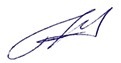 Т.А. СамойловаТ.А. СамойловаТ.А. СамойловаЗаведующий кафедройЗаведующий кафедройЗаведующий кафедрой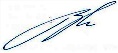 В.И. МонаховВ.И. МонаховКод и наименование компетенцииКод и наименование индикаторадостижения компетенцииПланируемые результаты обучения по дисциплинеУК-2Способен определять круг задач в рамках поставленной цели и выбирать оптимальные способы их решения, исходя из действующих правовых норм, имеющихся ресурсов и ограниченийИД-УК-2.1Анализ поставленной цели и определение круга задач в рамках поставленной цели, связей между ними и ожидаемых результатов их решения, анализ альтернативных вариантов для достижения намеченных результатов; использование нормативно-правовой документации в сфере профессиональной деятельностиАнализирует поставленную цель.Определяет круг задач в рамках поставленной цели.Знает постановку оптимизационных задач.Знает основные методы поиска оптимальных решений.Правильно выбирает и применяет типовые шаблоны для задач принятия решений.Владеет программными средствами моделирования и анализа задач принятия решений.УК-2Способен определять круг задач в рамках поставленной цели и выбирать оптимальные способы их решения, исходя из действующих правовых норм, имеющихся ресурсов и ограниченийИД-УК-2.3Определение имеющихся ресурсов и ограничений, действующих правовых норм в рамках поставленных задачОпределяет имеющиеся в рамках поставленной задачи ресурсы и ограничения.Знает действующие правовые нормыПК-2Способен выполнять работы по проектированию информационной системы, разрабатывать прототипы информационных системИД-ПК-2.5Использование математических методов и методов моделирования и исследования операций для решения типовых задач логистикиЗнает понятие математической модели.Знает правила построения математических моделей.Знает этапы решения оптимизационных задач логистики.Разрабатывает по описанию простейших оптимизационных задач логистики алгоритмы их решения.Создает по разработанным алгоритмам программы для решения простейших оптимизационных задач логистики.Владеть навыками написания моделирующей программы по заданному алгоритму.Решает оптимизационные задачи логистики вручную и с помощью программных средств.по очной форме обучения – 4з.е.144час.Структура и объем дисциплиныСтруктура и объем дисциплиныСтруктура и объем дисциплиныСтруктура и объем дисциплиныСтруктура и объем дисциплиныСтруктура и объем дисциплиныСтруктура и объем дисциплиныСтруктура и объем дисциплиныСтруктура и объем дисциплиныСтруктура и объем дисциплиныОбъем дисциплины по семестрамформа промежуточной аттестациивсего, часКонтактная аудиторная работа, часКонтактная аудиторная работа, часКонтактная аудиторная работа, часКонтактная аудиторная работа, часСамостоятельная работа обучающегося, часСамостоятельная работа обучающегося, часСамостоятельная работа обучающегося, часОбъем дисциплины по семестрамформа промежуточной аттестациивсего, часлекции, часпрактические занятия, часлабораторные занятия, часпрактическая подготовка, часкурсовая работа/курсовой проектсамостоятельная работа обучающегося, часпромежуточная аттестация, час7 семестрэкзамен14415113044836Всего:экзамен14415113044836Планируемые (контролируемые) результаты освоения: код(ы) формируемой(ых) компетенции(й) и индикаторов достижения компетенцийНаименование разделов, тем;форма(ы) промежуточной аттестацииВиды учебной работыВиды учебной работыВиды учебной работыВиды учебной работыСамостоятельная работа, часВиды и формы контрольных мероприятий, обеспечивающие по совокупности текущий контроль успеваемости;формы промежуточного контроля успеваемостиПланируемые (контролируемые) результаты освоения: код(ы) формируемой(ых) компетенции(й) и индикаторов достижения компетенцийНаименование разделов, тем;форма(ы) промежуточной аттестацииКонтактная работаКонтактная работаКонтактная работаКонтактная работаСамостоятельная работа, часВиды и формы контрольных мероприятий, обеспечивающие по совокупности текущий контроль успеваемости;формы промежуточного контроля успеваемостиПланируемые (контролируемые) результаты освоения: код(ы) формируемой(ых) компетенции(й) и индикаторов достижения компетенцийНаименование разделов, тем;форма(ы) промежуточной аттестацииЛекции, часПрактические занятия, часЛабораторные работы/ индивидуальные занятия, часПрактическая подготовка, часСамостоятельная работа, часВиды и формы контрольных мероприятий, обеспечивающие по совокупности текущий контроль успеваемости;формы промежуточного контроля успеваемостиСедьмой семестрСедьмой семестрСедьмой семестрСедьмой семестрСедьмой семестрСедьмой семестрСедьмой семестрУК-2: ИД-УК-2.1ИД-УК-2.3Раздел I. Введение в теорию принятия решений112Формы текущего контроля по разделу I:тестированиеУК-2: ИД-УК-2.1ИД-УК-2.3Тема 1.1 Основные понятия теории принятия решений1Формы текущего контроля по разделу I:тестированиеУК-2: ИД-УК-2.1ИД-УК-2.3Практическое занятие № 1.1 Типы задач теории принятия решений. Построение математических моделей.12Формы текущего контроля по разделу I:тестированиеПК-2:ИД-ПК-2.5Раздел II. Линейное программирование4310212Формы текущего контроля по разделу II:1. письменный отчет о выполнении лабораторных работ.2. защита лабораторных работ.3. тестирование.ПК-2:ИД-ПК-2.5Тема 2.1 Линейное программирование. Графическое решение задачи линейного программирования.1Формы текущего контроля по разделу II:1. письменный отчет о выполнении лабораторных работ.2. защита лабораторных работ.3. тестирование.ПК-2:ИД-ПК-2.5Тема 2.2Анализ чувствительности математической модели.1Формы текущего контроля по разделу II:1. письменный отчет о выполнении лабораторных работ.2. защита лабораторных работ.3. тестирование.ПК-2:ИД-ПК-2.5Тема 2.3Симплекс-метод решения задачи линейного программирования.1Формы текущего контроля по разделу II:1. письменный отчет о выполнении лабораторных работ.2. защита лабораторных работ.3. тестирование.ПК-2:ИД-ПК-2.5Тема 2.4Двойственная задача линейного программирования. 1Формы текущего контроля по разделу II:1. письменный отчет о выполнении лабораторных работ.2. защита лабораторных работ.3. тестирование.ПК-2:ИД-ПК-2.5Практическое занятие № 2.1 Графическое решение задачи линейного программирования.12Формы текущего контроля по разделу II:1. письменный отчет о выполнении лабораторных работ.2. защита лабораторных работ.3. тестирование.ПК-2:ИД-ПК-2.5Практическое занятие №2.2Анализ чувствительности математической модели задачи линейного программирования.12Формы текущего контроля по разделу II:1. письменный отчет о выполнении лабораторных работ.2. защита лабораторных работ.3. тестирование.ПК-2:ИД-ПК-2.5Практическое занятие №2.3Решение задачи линейного программирования симплекс-методом.12Формы текущего контроля по разделу II:1. письменный отчет о выполнении лабораторных работ.2. защита лабораторных работ.3. тестирование.ПК-2:ИД-ПК-2.5Лабораторная работа № 2.1Линейное программирование.104Формы текущего контроля по разделу II:1. письменный отчет о выполнении лабораторных работ.2. защита лабораторных работ.3. тестирование.ПК-2:ИД-ПК-2.5Раздел III. Сетевые задачи линейного программирования531016Формы текущего контроля по разделу III:1. письменный отчет о выполнении лабораторных работ.2. защита лабораторных работ.3. контрольная работа.ПК-2:ИД-ПК-2.5Тема 3.1Транспортная задача Хичкока-Купманса.1Формы текущего контроля по разделу III:1. письменный отчет о выполнении лабораторных работ.2. защита лабораторных работ.3. контрольная работа.ПК-2:ИД-ПК-2.5Тема 3.2Построение опорного плана транспортной задачи.1Формы текущего контроля по разделу III:1. письменный отчет о выполнении лабораторных работ.2. защита лабораторных работ.3. контрольная работа.ПК-2:ИД-ПК-2.5Тема 3.3Нахождение оптимального решения транспортной задачи методом потенциалов.1Формы текущего контроля по разделу III:1. письменный отчет о выполнении лабораторных работ.2. защита лабораторных работ.3. контрольная работа.ПК-2:ИД-ПК-2.5Тема 3.4Преобразование сети к транспортной задаче.1Формы текущего контроля по разделу III:1. письменный отчет о выполнении лабораторных работ.2. защита лабораторных работ.3. контрольная работа.ПК-2:ИД-ПК-2.5Тема 3.5Задача о назначениях. 1Формы текущего контроля по разделу III:1. письменный отчет о выполнении лабораторных работ.2. защита лабораторных работ.3. контрольная работа.ПК-2:ИД-ПК-2.5Практическое занятие №3.1Решение транспортной задачи.14Формы текущего контроля по разделу III:1. письменный отчет о выполнении лабораторных работ.2. защита лабораторных работ.3. контрольная работа.ПК-2:ИД-ПК-2.5Практическое занятие №3.2Преобразование сети к транспортной задаче.12Формы текущего контроля по разделу III:1. письменный отчет о выполнении лабораторных работ.2. защита лабораторных работ.3. контрольная работа.ПК-2:ИД-ПК-2.5Практическое занятие №3.3Решение задачи о назначениях.12Формы текущего контроля по разделу III:1. письменный отчет о выполнении лабораторных работ.2. защита лабораторных работ.3. контрольная работа.ПК-2:ИД-ПК-2.5Лабораторная работа № 3.1Транспортная задача.44Формы текущего контроля по разделу III:1. письменный отчет о выполнении лабораторных работ.2. защита лабораторных работ.3. контрольная работа.ПК-2:ИД-ПК-2.5Лабораторная работа № 3.2Преобразование сети к транспортной задаче.32Формы текущего контроля по разделу III:1. письменный отчет о выполнении лабораторных работ.2. защита лабораторных работ.3. контрольная работа.ПК-2:ИД-ПК-2.5Лабораторная работа № 3.3Задача о назначениях.32Формы текущего контроля по разделу III:1. письменный отчет о выполнении лабораторных работ.2. защита лабораторных работ.3. контрольная работа.ПК-2:ИД-ПК-2.5Раздел IV. Сетевое планирование1124Формы текущего контроля по разделу IV:1. письменный отчет о выполнении лабораторных работ.2. защита лабораторных работ.ПК-2:ИД-ПК-2.5Тема 4.1Сетевое планирование.1Формы текущего контроля по разделу IV:1. письменный отчет о выполнении лабораторных работ.2. защита лабораторных работ.ПК-2:ИД-ПК-2.5Практическое занятие №4.1Сетевое планирование.12Формы текущего контроля по разделу IV:1. письменный отчет о выполнении лабораторных работ.2. защита лабораторных работ.ПК-2:ИД-ПК-2.5Лабораторная работа №4.1Сетевое планирование22Формы текущего контроля по разделу IV:1. письменный отчет о выполнении лабораторных работ.2. защита лабораторных работ.ПК-2:ИД-ПК-2.5Раздел V. Целочисленное программирование2144Формы текущего контроля по разделу V:1. письменный отчет о выполнении лабораторных работ.2. защита лабораторных работ.3. контрольная работа.ПК-2:ИД-ПК-2.5Тема 5.1Задача целочисленного программирования.1Формы текущего контроля по разделу V:1. письменный отчет о выполнении лабораторных работ.2. защита лабораторных работ.3. контрольная работа.ПК-2:ИД-ПК-2.5Тема 5.2Задача коммивояжера.1Формы текущего контроля по разделу V:1. письменный отчет о выполнении лабораторных работ.2. защита лабораторных работ.3. контрольная работа.ПК-2:ИД-ПК-2.5Практическое занятие №5.1Решение задачи коммивояжера.12Формы текущего контроля по разделу V:1. письменный отчет о выполнении лабораторных работ.2. защита лабораторных работ.3. контрольная работа.ПК-2:ИД-ПК-2.5Лабораторная работа №5.1Задача коммивояжера.42Формы текущего контроля по разделу V:1. письменный отчет о выполнении лабораторных работ.2. защита лабораторных работ.3. контрольная работа.Раздел VI. Динамическое программирование224210Формы текущего контроля по разделу VI:1. письменный отчет о выполнении лабораторных работ.2. защита лабораторных работ.3. контрольная работа.УК-2: ИД-УК-2.1ИД-УК-2.3ПК-2:ИД-ПК-2.5Тема 6.1Задача о распределении ресурса.1Формы текущего контроля по разделу VI:1. письменный отчет о выполнении лабораторных работ.2. защита лабораторных работ.3. контрольная работа.УК-2: ИД-УК-2.1ИД-УК-2.3ПК-2:ИД-ПК-2.5Тема 6.2Поиск кратчайшего пути на ациклическом графе.1Формы текущего контроля по разделу VI:1. письменный отчет о выполнении лабораторных работ.2. защита лабораторных работ.3. контрольная работа.УК-2: ИД-УК-2.1ИД-УК-2.3ПК-2:ИД-ПК-2.5Практическое занятие №6.1Динамическое программирование.124Формы текущего контроля по разделу VI:1. письменный отчет о выполнении лабораторных работ.2. защита лабораторных работ.3. контрольная работа.УК-2: ИД-УК-2.1ИД-УК-2.3ПК-2:ИД-ПК-2.5Практическое занятие №6.2Поиск кратчайшего пути на ациклическом графе.12Формы текущего контроля по разделу VI:1. письменный отчет о выполнении лабораторных работ.2. защита лабораторных работ.3. контрольная работа.УК-2: ИД-УК-2.1ИД-УК-2.3ПК-2:ИД-ПК-2.5Лабораторная работа №6.1Задача о распределении ресурса.22Формы текущего контроля по разделу VI:1. письменный отчет о выполнении лабораторных работ.2. защита лабораторных работ.3. контрольная работа.УК-2: ИД-УК-2.1ИД-УК-2.3ПК-2:ИД-ПК-2.5Лабораторная работа №6.2Поиск кратчайшего пути на ациклическом графе.22Формы текущего контроля по разделу VI:1. письменный отчет о выполнении лабораторных работ.2. защита лабораторных работ.3. контрольная работа.Экзамен36Экзамен по билетамИТОГО за седьмой семестр151130484№ ппНаименование раздела и темы дисциплиныСодержание раздела (темы)Раздел IВведение в теорию принятия решенийВведение в теорию принятия решенийТема 1.1Основные понятия теории принятия решений.Основные понятия теории принятия решений.Типы задач теории принятия решений. Построение математических моделей.Целевая функция.Раздел IIЛинейное программированиеЛинейное программированиеТема 2.1Линейное программирование. Графическое решение задачи линейного программирования.Линейное программирование.Постановка задачи.Графическое решение задачи линейного программирования.Тема 2.2Анализ чувствительности математической модели.Анализ нелимитирующих ограничений.Анализ лимитирующих ограничений.Анализ угла наклона целевой функции.Тема 2.3Симплекс-метод решения задачи линейного программирования.Понятие области допустимых решений.Понятие базиса.Алгоритм симплекс-метода.Вырождение симплекс-метода.Тема 2.4Двойственная задача линейного программирования.Двойственная задача линейного программирования. Математическая модель двойственной задачи.Теоремы о двойственной задаче и следствия из них.Раздел IIIСетевые задачи линейного программированияСетевые задачи линейного программированияТема 3.1Транспортная задача Хичкока-Купманса.Транспортная задача Хичкока-Купманса.Постановка транспортной задачи.Математическая модель транспортной задачи.Возможные усложнения транспортной задачи.Тема 3.2Построение опорного плана транспортной задачи.Метод северо-западного углаМетод минимального элементаМетод ФогеляТема 3.3Нахождение оптимального решения транспортной задачи методом потенциалов.Алгоритм метода потенциалов.Защита от вырождения.Тема 3.4Преобразование сети к транспортной задаче.Алгоритм преобразования сети к транспортной задаче.Тема 3.5Задача о назначенияхЗадача о назначениях. Постановка задачи о назначениях. Решении задачи о назначениях венгерским методом.Раздел IVСетевое планированиеСетевое планированиеТема 4.1Сетевое планирование.Сетевое планирование.Сетевые графики.Алгоритм построения временного графика.Оптимизация комплекса работ.Раздел VЦелочисленное программированиеЦелочисленное программированиеТема 5.1Задача целочисленного программирования.Задача целочисленного программирования. Постановка задачи целочисленного программирования.Метод Гомори.Тема 5.2Задача коммивояжера.Задача коммивояжера. Постановка задачи коммивояжера.Математическая модель задачи коммивояжера.Решение задачи коммивояжера методом ветвей и границ.Раздел VIДинамическое программированиеДинамическое программированиеТема 6.1Задача о распределении ресурса.Динамическое программирование.Математическая модель задачи динамического программирования.Принцип оптимальности Беллмана.Задача о распределении ресурса.Тема 6.2Поиск кратчайшего пути на ациклическом графе.Понятие ациклического графа.Алгоритм поиска кратчайшего пути на ациклическом графе.№ ппНаименование раздела /темы дисциплины, выносимые на самостоятельное изучениеЗадания для самостоятельной работыВиды и формы контрольных мероприятий(учитываются при проведении текущего контроля)Трудоемкость, часРаздел IIЛинейное программированиеЛинейное программированиеЛинейное программированиеЛинейное программирование1Каноническая форма задачи линейного программированияИзучить правила приведения задачи линейного программирования к канонической форме.Выполнить приведение задачи линейного программирования к канонической форме.Отчет о выполненной работе.22Построение двойственной задачи линейного программированияИзучить правила построения двойственной задачи линейного программирования.Построить двойственную задачу линейного программирования на основе прямой задачи.Отчет о выполненной работе.2Уровни сформированности компетенции(-й)Итоговое количество балловв 100-балльной системепо результатам текущей и промежуточной аттестацииОценка в пятибалльной системепо результатам текущей и промежуточной аттестацииПоказатели уровня сформированности Показатели уровня сформированности Показатели уровня сформированности Уровни сформированности компетенции(-й)Итоговое количество балловв 100-балльной системепо результатам текущей и промежуточной аттестацииОценка в пятибалльной системепо результатам текущей и промежуточной аттестацииуниверсальной(-ых) компетенции(-й)общепрофессиональной(-ых) компетенцийпрофессиональной(-ых)компетенции(-й)Уровни сформированности компетенции(-й)Итоговое количество балловв 100-балльной системепо результатам текущей и промежуточной аттестацииОценка в пятибалльной системепо результатам текущей и промежуточной аттестацииУК-2: ИД-УК-2.1ИД-УК-2.3ПК-2:ИД-ПК-2.5высокийотлично/зачтено (отлично)/зачтеноОбучающийся:умеет применять типовые шаблоны для задач принятия решений;владеет программными средствами моделирования и анализа задач принятия решений;определяет имеющиеся в рамках поставленной задачи ресурсы и ограничения.Обучающийся:знает этапы решения оптимизационных задач;умеет по разработанным алгоритмам создавать программы для решения простейших оптимизационных задач;решает оптимизационные задачи логистики вручную и с помощью программных средств.повышенныйхорошо/зачтено (хорошо)/зачтеноОбучающийся:определяет круг задач в рамках поставленной цели;умеет выбирать типовые шаблоны для задач принятия решений;знает действующие правовые нормы.Обучающийся:знает правила построения математических моделей;умеет строить математическую модель оптимизационной задачи;создает по разработанным алгоритмам программы для решения простейших оптимизационных задач.Умеет создавать моделирующую программу по заданному алгоритму.базовыйудовлетворительно/зачтено (удовлетворительно)/зачтеноОбучающийся:знает основные методы поиска оптимальных решений;анализирует поставленную цель;знает постановку оптимизационных задач.Обучающийся:знает понятие математической модели;разрабатывает по описанию простейших оптимизационных задач алгоритмы их решения.низкийнеудовлетворительно/не зачтеноОбучающийся:демонстрирует фрагментарные знания теоретического и практического материала;испытывает серьёзные затруднения в применении теоретических положений при решении практических задач профессиональной направленности стандартного уровня сложности, не владеет необходимыми для этого навыками и приёмами;не знает алгоритмов решения основных оптимизационных задач;не способен самостоятельно реализовать алгоритмы решения оптимизационных задач;выполняет задания только по образцу и под руководством преподавателя;ответ отражает отсутствие знаний на базовом уровне теоретического и практического материала в объеме, необходимом для дальнейшей учебы.Обучающийся:демонстрирует фрагментарные знания теоретического и практического материала;испытывает серьёзные затруднения в применении теоретических положений при решении практических задач профессиональной направленности стандартного уровня сложности, не владеет необходимыми для этого навыками и приёмами;не знает алгоритмов решения основных оптимизационных задач;не способен самостоятельно реализовать алгоритмы решения оптимизационных задач;выполняет задания только по образцу и под руководством преподавателя;ответ отражает отсутствие знаний на базовом уровне теоретического и практического материала в объеме, необходимом для дальнейшей учебы.Обучающийся:демонстрирует фрагментарные знания теоретического и практического материала;испытывает серьёзные затруднения в применении теоретических положений при решении практических задач профессиональной направленности стандартного уровня сложности, не владеет необходимыми для этого навыками и приёмами;не знает алгоритмов решения основных оптимизационных задач;не способен самостоятельно реализовать алгоритмы решения оптимизационных задач;выполняет задания только по образцу и под руководством преподавателя;ответ отражает отсутствие знаний на базовом уровне теоретического и практического материала в объеме, необходимом для дальнейшей учебы.№ ппФормы текущего контроляПримеры типовых заданий1Лабораторная работа №1 по теме «Линейное программирование»Построить математическую модель по тексту задачиРешить задачу графическим способомПровести анализ чувствительности математической моделиРешить задачу табличным способом (симплекс-метод)Предприятие выпускает два вида продукции А и В. Прибыль от реализации ед. продукции А составляет Са руб., а прибыль от реализации ед. продукции В составляет Св руб. Для производства ед. продукции А требуется S1a ед. сырья S1 и S2a ед. сырья S2. Соответственно, для производства ед. продукции В требуется S1в ед. сырья S1 и S2в ед. сырья S2. Для производства продукции используется оборудование двух типов М1 и М2. На производство ед. продукции А на оборудовании М1 требуется М1а машино-часов, а на производство ед. продукции В на оборудовании М1 требуется М1в машино-часов. На производство ед. продукции А на оборудовании М2 требуется М2а машино-часов, а на производство ед. продукции В на оборудовании М2 требуется М2в машино-часов. Емкость склада материалов составляет Е1 для сырья S1 и Е2 для сырья S2. Необходимо обеспечить плановый выпуск продукции В не менее Р ед. Общий резерв по оборудованию М1 составляет N1 машино-часов за расчетный период, а общий резерв по оборудованию M2 составляет N2 машино-часов. Составить план производства продукции А и В при условии получения максимальной суммы продаж.2Лабораторная работа №2 по теме «Транспортная задача Хичкока-Купманса»Дана матрица стоимостей перевозок Сij (i=1,…,m; j=1,…,n) между складами и потребителями. Известны запасы на складах Ai и заказы потребителей Bj. Составить опорный план методом северо-западного угла, методом минимального элемента и методом Фогеля. Составить оптимальный план перевозок.Варианты индивидуальных заданий3Лабораторная работа № 3 теме «Преобразование сети к транспортной задаче»Преобразовать сеть к транспортной задаче.4Лабораторная работа № 4 по теме «Задача о назначениях»Имеется N работ и N исполнителей. Известно время выполнения каждой работы каждым работником. Необходимо так расставить работников, чтобы общее время выполнения было минимальным.5Лабораторная работа №5 по теме «Сетевое планирование»Задан перечень работ bj для реализации проекта. Известны длительности выполнения отдельных работ и для каждой работы указан перечень предшествующих работ. Определить график (последовательность) выполнения отдельных работ с целью минимизации времени выполнения проекта 1. Построить сетевой график. 2. Сформировать таблицу упорядоченных по порядку следования работ 3. Построить временной сетевой график 4. Выявить критические работы и оценить время выполнения всего комплекса работ 5. Вычислить резерв времени 6Лабораторная работа № 6 по теме «Задача коммивояжера»Имеется ряд пунктов и известно расстояние между ними. Коммивояжеру необходимо заехать в каждый пункт один раз и в конечном итоге вернуться обратно. При этом общая длина маршрута должна быть минимальной. 7Лабораторная работа №8 по теме «Задача о распределении ресурса»Имеется 5 предприятий и ресурс в количестве 3х единиц. Для каждого предприятия известен эффект от выделения ему разного количества ресурсов (gi(x)). Требуется распределить ресурс между предприятиями таким образом, чтобы общий эффект был максимальным.8Лабораторная работа № 8 по теме «Поиск кратчайшего пути на ациклическом графе»Найти кратчайший путь на ациклическом графе.9Контрольная работа по теме «Задача о назначениях»Решить задачу о назначениях венгерским методом.10Контрольная работа по теме «Задача коммивояжера»Решить задачу коммивояжера методом ветвей и границ.10Контрольная работа по теме «Задача о распределении ресурса»Решить задачу о распределении ресурса.11Письменное тестирование по разделу «Введение в теорию принятия решений»К какому разделу относятся задачи выбора оптимальных режимов и маршрутов движения?теория массового обслуживаниятеория игрлогистикатеория расписанийДля чего служит целевая функция?это численный критерий для оценки эффективностизадает диапазонные ограничениязадает ограничения-равенствазадает ограничения-неравенстваСовокупность математических связей, уравнений, неравенств, логических условий, определяющих количественные характеристики операций называется…целевая функциясистемаматематическая модельсистемный подходКакое требование не предъявляется к математической модели?наличие целевой функцииналичие случайных параметровполнота моделипростота моделиКак называются математические модели, в которых целевая функция и ограничения являются алгебраическими зависимостями?статическиединамическиестохастические линейные12Письменное тестирование по разделу «Линейное программирование»К какому разделу относится задача, модель которой представлена ниже?линейное программированиенелинейное программированиецелочисленное программированиестохастическое программированиеКакое утверждение о приведенной ниже математической модели задачи линейного программирования является верным?модель соответствует канонической формемодель не соответствует канонической форме, но может быть приведена к неймодель не соответствует канонической форме и не может быть приведена к нейнедостаточно данных, чтобы определить соответствие канонической формеДля чего служат линии целевой функции при решении задачи линейного программирования графическим способом?для нахождения области допустимых решенийдля определения направления экстремумадля нахождения базисных точекдля выявления недопустимых базисовЧто не включает в себя анализ чувствительности математической модели?анализ нелимитирующих ограниченийанализ лимитирующих ограниченийанализ оптимальной точкианализ угла наклона целевой функцииКакие ограничения называются лимитирующими?все, которые влияют на область допустимых решенийкоторые проходят за пределами области допустимых решенийограничения, параллельные осям координаткоторые проходят через оптимальную точкуНаименование оценочного средства (контрольно-оценочного мероприятия)Критерии оцениванияШкалы оцениванияШкалы оцениванияШкалы оцениванияНаименование оценочного средства (контрольно-оценочного мероприятия)Критерии оценивания100-балльная системаПятибалльная системаПятибалльная системаЛабораторная работаРабота выполнена полностью. Алгоритм решения верный. Возможно наличие одной неточности или описки, не являющиеся следствием незнания или непонимания учебного материала. Расчеты выполнены без ошибок. При защите работы обучающийся показал полный объем знаний, умений в освоении пройденной темы и применение их на практике55Лабораторная работаРабота выполнена полностью. Алгоритм решения верный. Допущены одна-две ошибка при защите работы.44Лабораторная работаАлгоритм решения верный, но допущены ошибки в вычислениях. Допущено более двух ошибок при защите работы.33Лабораторная работаРабота выполнена не полностью. Выбран неверный алгоритм решения задачи. Допущены существенные ошибки при расчетах или защите работы.22Контрольная работаЗадание контрольной работы выполнено полностью. Дан развернутый ответ. Обучающийся демонстрирует грамотное решение всех задач, использование правильных методов решения при незначительных вычислительных погрешностях (арифметических ошибках).55Контрольная работаЗадание контрольной работы выполнено полностью. Дан развернутый ответ. Продемонстрировано использование правильных методов при решении задач при наличии существенных ошибок в 1-2 из них.44Контрольная работаЗадание контрольной работы выполнено полностью. Обучающийся использует верные методы решения, но правильные ответы в большинстве случаев, в том числе из-за арифметических ошибок, отсутствуют.33Контрольная работаЗадание контрольной работы выполнено не полностью. Обучающимся использованы неверные методы решения, отсутствуют верные ответы.22Письменное тестированиеЗа выполнение каждого тестового задания испытуемому выставляются баллы. Используется номинальная шкала оценивания: за правильный ответ к каждому заданию выставляется 1 балл, за не правильный — 0 баллов.585% - 100%Письменное тестированиеЗа выполнение каждого тестового задания испытуемому выставляются баллы. Используется номинальная шкала оценивания: за правильный ответ к каждому заданию выставляется 1 балл, за не правильный — 0 баллов.465% - 84%Письменное тестированиеЗа выполнение каждого тестового задания испытуемому выставляются баллы. Используется номинальная шкала оценивания: за правильный ответ к каждому заданию выставляется 1 балл, за не правильный — 0 баллов.341% - 64%Письменное тестированиеЗа выполнение каждого тестового задания испытуемому выставляются баллы. Используется номинальная шкала оценивания: за правильный ответ к каждому заданию выставляется 1 балл, за не правильный — 0 баллов.240% и менее 40%Форма промежуточной аттестацииТиповые контрольные задания и иные материалыдля проведения промежуточной аттестации:Экзамен: в устной форме по билетамБилет №11. Виды оптимизационных задач. Основные понятия исследования операций.2. Имеется ряд пунктов и известно расстояние между ними. Коммивояжеру необходимо заехать в каждый пункт один раз и в конечном итоге вернуться обратно. При этом общая длина маршрута должна быть минимальной. Решить задачу методом ветвей и границ.Билета №21. Транспортная задача Хичкока-Купманса. Нахождение оптимального решения методом потенциалов.2. Предприятие выпускает два вида продукции А и В. Прибыль от реализации ед. продукции А составляет 60 руб, а прибыль от реализации ед. продукции В составляет 50 руб. Для производства ед. продукции А требуется 11 ед. сырья S1, 40 ед. сырья S2 и 25 ед. сырья S3. Для производства ед. продукции В требуется 20 ед. сырья S1, 12 ед. сырья S2 и 20 ед. сырья S3. Емкость склада материалов составляет 33 для сырья S1, 120 для сырья S2 и 50 для сырья S3. Необходимо обеспечить плановый выпуск продукции В не менее 1 ед. Составить план производства продукции А и В при условии получения максимальной суммы продаж. Решить задачу графически.Билет №31. Задача целочисленного программирования. Метод Гомори.2. Дана матрица стоимостей перевозок Сij (i=1,…,n;j=1,…m) между складами и по-требителями. Известны запасы на складах Ai и заказы потребителей Bj. Требуется построить опорный план методом северо-западного угла, методом минимального элемента и методом Фогеля.Билет №41. Сетевые задачи. Типы задач. Алгоритм построения временного сетевого графика.2. Имеется ряд пунктов и известно расстояние между ними. Коммивояжеру необходимо заехать в каждый пункт один раз и в конечном итоге вернуться обратно. При этом общая длина маршрута должна быть минимальной. Решить задачу методом ветвей и границ.Билет №51.Графическое решение задачи линейного программирования.2. Дана матрица стоимостей перевозок Сij (i=1,…,n;j=1,…m) между складами и потребителями. Известны запасы на складах Ai и заказы потребителей Bj. Требуется построить опорный план любым методом и найти оптимальное решение методом потенциалов.Форма промежуточной аттестацииКритерии оцениванияШкалы оцениванияШкалы оцениванияНаименование оценочного средстваКритерии оценивания100-балльная системаПятибалльная системаЭкзамен в устной форме по билетамОбучающийся:демонстрирует знания отличающиеся глубиной и содержательностью, дает полный исчерпывающий ответ, как на основные вопросы билета, так и на дополнительные;свободно владеет научными понятиями, ведет диалог и вступает в научную дискуссию;логично и доказательно раскрывает проблему, предложенную в билете;свободно выполняет практические задания повышенной сложности, предусмотренные программой, демонстрирует системную работу с основной и дополнительной литературой.Ответ не содержит фактических ошибок и характеризуется глубиной, полнотой, уверенностью суждений, иллюстрируется примерами, в том числе из собственной практики.5Экзамен в устной форме по билетамОбучающийся:показывает достаточное знание учебного материала, но допускает несущественные фактические ошибки, которые способен исправить самостоятельно, благодаря наводящему вопросу;недостаточно раскрыта проблема по одному из вопросов билета;недостаточно логично построено изложение вопроса;успешно выполняет предусмотренные в программе практические задания средней сложности, активно работает с основной литературой,демонстрирует, в целом, системный подход к решению практических задач, к самостоятельному пополнению и обновлению знаний в ходе дальнейшей учебной работы и профессиональной деятельности. В ответе раскрыто, в основном, содержание билета, имеются неточности при ответе на дополнительные вопросы.4Экзамен в устной форме по билетамОбучающийся:показывает знания фрагментарного характера, которые отличаются поверхностностью и малой содержательностью, допускает фактические грубые ошибки;не может обосновать закономерности и принципы, объяснить факты, нарушена логика изложения, отсутствует осмысленность представляемого материала, представления о межпредметных связях слабые;справляется с выполнением практических заданий, предусмотренных программой, знаком с основной литературой, рекомендованной программой, допускает погрешности и ошибки при теоретических ответах и в ходе практической работы.Содержание билета раскрыто слабо, имеются неточности при ответе на основные и дополнительные вопросы билета, ответ носит репродуктивный характер. Неуверенно, с большими затруднениями решает практические задачи или не справляется с ними самостоятельно.3Экзамен в устной форме по билетамОбучающийся, обнаруживает существенные пробелы в знаниях основного учебного материала, допускает принципиальные ошибки в выполнении предусмотренных программой практических заданий. На большую часть дополнительных вопросов по содержанию экзамена затрудняется дать ответ или не дает верных ответов.2Форма контроля100-балльная система Пятибалльная системаТекущий контроль:  - лабораторные работы2 – 5 - контрольная работа2 – 5 - письменное тестирование2 – 5Промежуточная аттестация (экзамен)отличнохорошоудовлетворительнонеудовлетворительноИтого за семестр (дисциплину)экзамен отличнохорошоудовлетворительнонеудовлетворительноНаименование учебных аудиторий, лабораторий, мастерских, библиотек, спортзалов, помещений для хранения и профилактического обслуживания учебного оборудования и т.п.Оснащенность учебных аудиторий, лабораторий, мастерских, библиотек, спортивных залов, помещений для хранения и профилактического обслуживания учебного оборудования и т.п.119071, г. Москва, Малый Калужский переулок, дом 1119071, г. Москва, Малый Калужский переулок, дом 1аудитории для проведения занятий лекционного типакомплект учебной мебели, технические средства обучения, служащие для представления учебной информации большой аудитории: ноутбук;проектор,экранАуд. 1818, 1821аудитории для проведения занятий лекционного типа, семинарского типа, лабораторных занятий, групповых и индивидуальных консультаций, текущего контроля и промежуточной аттестации, по практической подготовке Комплект учебной мебели, технические средства обучения, служащие для представления учебной информации: 20 персональных компьютеров с подключением к сети «Интернет» и обеспечением доступа к электронным библиотекам и в электронную информационно-образовательную среду организации;ноутбук;проектор,экран.119071, г. Москва, Малый Калужский переулок, дом 1, строение 2119071, г. Москва, Малый Калужский переулок, дом 1, строение 2Аудитория №1326: компьютерный класс для проведения занятий лекционного и семинарского типа, групповых и индивидуальных консультаций, текущего контроля и промежуточной аттестации, по практической подготовкеКомплект учебной мебели, технические  средства  обучения, служащие для представления учебной информации: 19 персональных компьютеров с подключением к сети «Интернет» и обеспечением доступа к электронным библиотекам и в электронную информационно-образовательную среду организации.119071, г. Москва, Малый Калужский переулок, дом 1, строение 3119071, г. Москва, Малый Калужский переулок, дом 1, строение 3Помещения для самостоятельной работы обучающихсяОснащенность помещений для самостоятельной работы обучающихсячитальный зал библиотеки:компьютерная техника;- подключение к сети «Интернет»№ п/пАвтор(ы)Наименование изданияВид издания (учебник, УП, МП и др.)ИздательствоГодизданияАдрес сайта ЭБСили электронного ресурсаКоличество экземпляров в библиотеке Университета10.1 Основная литература, в том числе электронные издания10.1 Основная литература, в том числе электронные издания10.1 Основная литература, в том числе электронные издания10.1 Основная литература, в том числе электронные издания10.1 Основная литература, в том числе электронные издания10.1 Основная литература, в том числе электронные издания10.1 Основная литература, в том числе электронные издания10.1 Основная литература, в том числе электронные издания1Тихомирова А.Н., Матросова Е.В.Теория принятия решенийУчебное пособиеМ.:КУРС, НИЦ ИНФРА-М2017http://znanium.com/catalog/product/7676342Тремясов В.А., Кривенко Т.В.Теория принятия решенийУчебное пособиеКрасноярск: Сиб. федер. ун-т2020https://znanium.com/catalog/document?id=3802113Сдвижков О.А.Практикум по методам оптимизацииУчебное пособиеМ.: Вузовский учебник, НИЦ ИНФРА-М2016http://znanium.com/catalog/product/52082810.2 Дополнительная литература, в том числе электронные издания 10.2 Дополнительная литература, в том числе электронные издания 10.2 Дополнительная литература, в том числе электронные издания 10.2 Дополнительная литература, в том числе электронные издания 10.2 Дополнительная литература, в том числе электронные издания 10.2 Дополнительная литература, в том числе электронные издания 10.2 Дополнительная литература, в том числе электронные издания 10.2 Дополнительная литература, в том числе электронные издания 1Шапкин А.С., Шапкин В.А.Математические методы и модели исследования операцийУчебникМ.: Дашков и К2019https://znanium.com/catalog/document?id=3581522Севостьянов А.Г.,Севостьянов П.А.Оптимизация механико-технологических процессов текстильной промышленностиУчебникМ.: Легпромбытиздат1991203А.В. Аттетков, В.С. Зарубин, А.Н. КанатниковМетоды оптимизацииУчебное пособиеМ.: ИЦ РИОР: НИЦ Инфра-М2013http://znanium.com/catalog/product/9126424Балдин К.В., Брызгалов Н.А., Рукосуев А.В.Математическое программированиеУчебникМ.:Дашков и К2018http://znanium.com/catalog/product/4150975Юкаева В.С., Зубарева Е.В., Чувикова В.В.Принятие управленческих решенийУчебникМ.:Дашков и К2016http://znanium.com/catalog/product/43034810.3 Методические материалы (указания, рекомендации по освоению дисциплины авторов РГУ им. А. Н. Косыгина)10.3 Методические материалы (указания, рекомендации по освоению дисциплины авторов РГУ им. А. Н. Косыгина)10.3 Методические материалы (указания, рекомендации по освоению дисциплины авторов РГУ им. А. Н. Косыгина)10.3 Методические материалы (указания, рекомендации по освоению дисциплины авторов РГУ им. А. Н. Косыгина)10.3 Методические материалы (указания, рекомендации по освоению дисциплины авторов РГУ им. А. Н. Косыгина)10.3 Методические материалы (указания, рекомендации по освоению дисциплины авторов РГУ им. А. Н. Косыгина)10.3 Методические материалы (указания, рекомендации по освоению дисциплины авторов РГУ им. А. Н. Косыгина)10.3 Методические материалы (указания, рекомендации по освоению дисциплины авторов РГУ им. А. Н. Косыгина)1Севостьянов П.А., Городенцева Л.М., Самойлова Т.А.Модели и алгоритмы оптимального выбора с использованием Matlab. Часть 1. Основы моделирования и примеры задачУчебное пособиеМ.: РГУ им. А.Н. Косыгина2018152Севостьянов П.А., Городенцева Л.М., Зензинова Ю.Б.Планирование экспериментов и анализ данных для моделей системУчебное пособиеМ.: РГУ им. А.Н. Косыгина2016https://znanium.com/catalog/document?id=258476№ ппЭлектронные учебные издания, электронные образовательные ресурсыЭБС «Лань» http://www.e.lanbook.com/«Znanium.com» научно-издательского центра «Инфра-М»http://znanium.com/ Электронные издания «РГУ им. А.Н. Косыгина» на платформе ЭБС «Znanium.com» http://znanium.com/Профессиональные базы данных, информационные справочные системыWeb of Science http://webofknowledge.com/  (обширная международная универсальная реферативная база данных)Scopus https://www.scopus.com  (международная универсальная реферативная база данных, индексирующая более 21 тыс. наименований научно-технических, гуманитарных и медицинских журналов, материалов конференций примерно 5000 международных издательств)Научная электронная библиотека еLIBRARY.RU https://elibrary.ru  (крупнейший российский информационный портал в области науки, технологии, медицины и образования)ООО «Национальная электронная библиотека» (НЭБ) http://нэб.рф/ (объединенные фонды публичных библиотек России федерального, регионального, муниципального уровня, библиотек научных и образовательных учреждений№п/пПрограммное обеспечениеРеквизиты подтверждающего документа/ Свободно распространяемоеWindows 10 Pro, MS Office 2019 контракт № 18-ЭА-44-19 от 20.05.2019LibreOfficeСвободно распространяемое программное обеспечение№ ппгод обновления РПДхарактер изменений/обновлений с указанием разделаномер протокола и дата заседания кафедры